В рамках мероприятий, посвящённых 240-летию Рязанской губернии, учащиеся 7-х классов приняли участие в конкурсе  проектов "Созвездие гербов Рязанских", цель которого - изучение геральдики рязанского края. Каждый ребенок подготовил рассказ о каком - либо районе области и объяснил значение герба. Организатор конкурса –актив музея истории школы.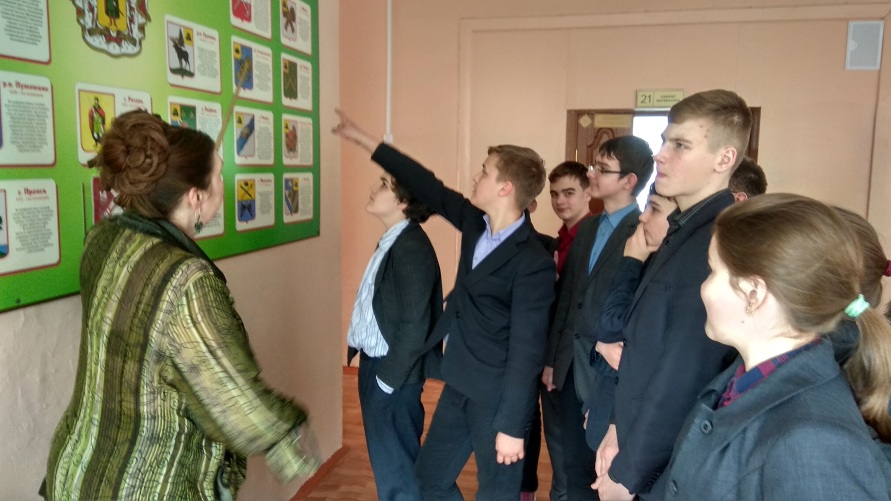 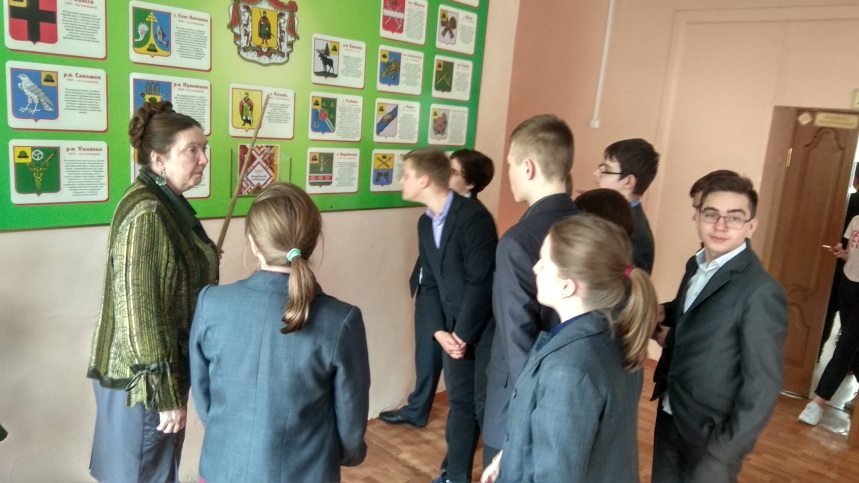 